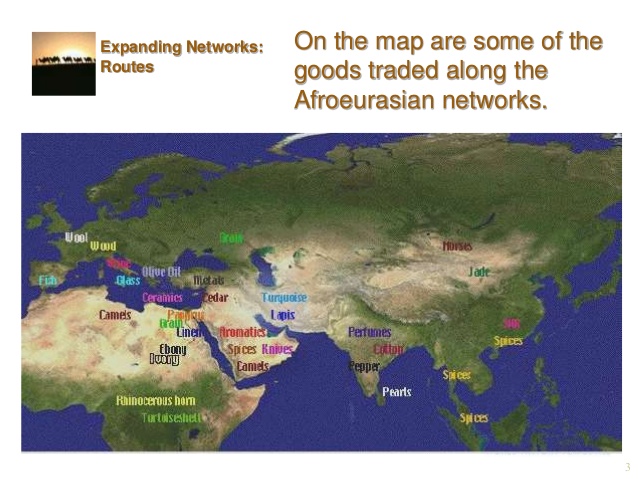 Ancient World- Silk Road along the Afro-Eurasian World Zone  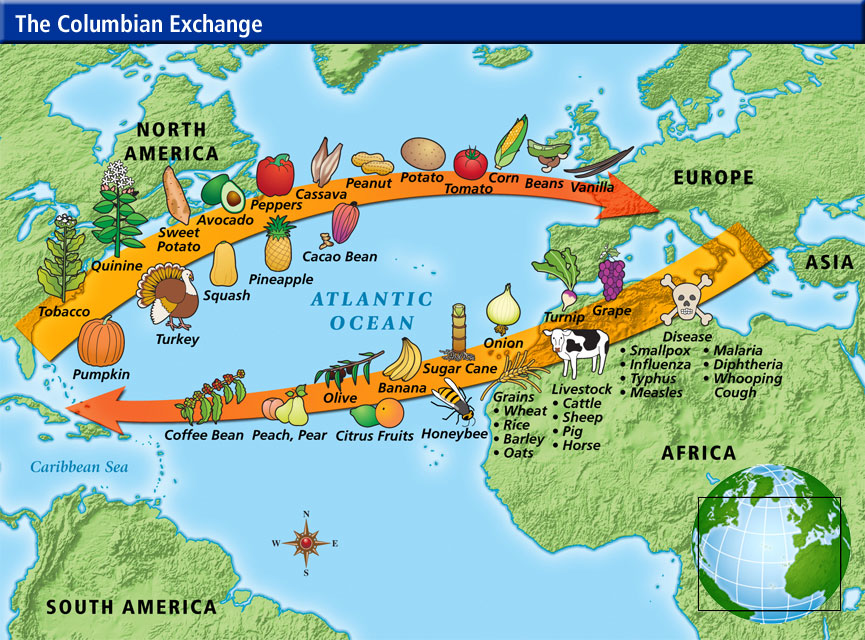 Columbian Exchange 